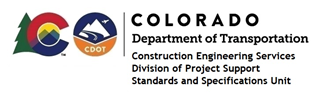 MEMORANDUMDATE:	June 14, 2022TO:	All holders of Standard Special ProvisionsFROM:	Shawn Yu, Standards and Specifications Unit ManagerSUBJECT:	Issuance of revised Standard Special Provision: Revision of Disadvantaged 	Business Enterprise (DBE) RequirementsEffective this date, our unit has issued the revised Standard Special Provision, Revision of Disadvantaged Business Enterprise (DBE) Requirements, with 10 pages, and dated July 1, 2022.  This Standard Special Provision will become effective on projects that will be advertised on or after July 1, 2022.This revised provision combines the “Disadvantaged Business Enterprise (DBE) Requirements” provision, and the “Disadvantaged Business Enterprise (DBE) Requirements (Local Agency)” provision, into one standard special provision.  These two provisions were originally created because the civil rights/DBE requirements on CDOT projects were tracked by the BG2now software, whereas on Local Agency projects they were not.  Starting on July 1, 2022, civil rights compliance will be tracked for both types of projects using the B2Gnow software only, so there will no longer be a need to have two provisions.Please use this standard special provision on or after July 1, 2022 on all FHWA-assisted Design-Bid-Build Construction Contracts, including Local Agency Construction Contracts and in conjunction with the Project Special Provision Worksheet, Disadvantaged Business Enterprise (DBE) Contract Goal.This revised provision will be posted to the Construction Specifications website on July 1, 2022.Please contact the Civil Rights & Business Resource Center for any questions.